Схема движения транспортных средств на улицах, прилегающих к Свято-Успенскому храму с 20.00 часов 18 апреля, до 3.30 часов 19 апреля 2020 года и с 8.00 до 13.00 часов 19 апреля 2020 годаул. Совхозная 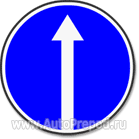 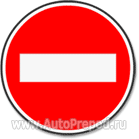 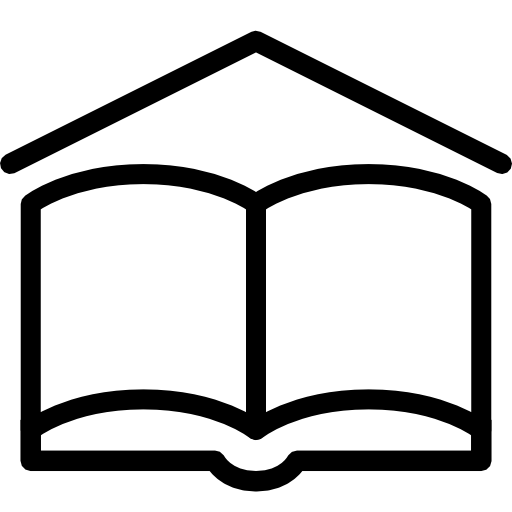 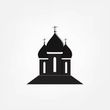       ул. Запорожская 